Publicado en Madrid el 23/04/2020 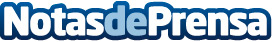 Los productos Mustela de higiene y cuidado para el bebé, ideales para la familia y buenos para el planetaCon ingredientes de origen natural, seguros y responsables con el medio ambiente, los productos esenciales Mustela no solo cuidan y protegen la delicada piel de los más pequeños en su día a día sino también contribuyen a su bienestar y son delicados con su piel y además con la de toda la familiaDatos de contacto:Autor91 411 58 68Nota de prensa publicada en: https://www.notasdeprensa.es/los-productos-mustela-de-higiene-y-cuidado Categorias: Nacional Industria Farmacéutica Sociedad Infantil Ecología Consumo Ocio para niños http://www.notasdeprensa.es